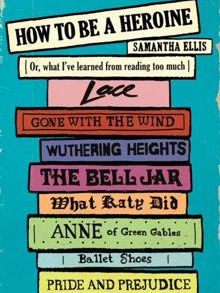 Come to a talk & book-signing by Samantha Ellis for her best-selling bookHow to be a Heroine Or, What I Learned from Reading Too MuchWednesday, March 12th, 5-6pm, HUMSS G27